COLÉGIO GERAÇÃO OBJETIVO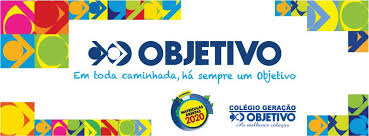 NeoclassicismoO Neoclassicismo (novo classicismo) representa um movimento artístico e cultural que envolveu a literatura, a pintura, a escultura e a arquitetura.Surgiu no século XVIII na Europa se espalhando pelo mundo, permanecendo até meados do século XIX.Recebe esse nome uma vez que esteve baseado nos ideais clássicos. Trata-se de um movimento de oposição aos exagero, rebuscamento e complexidades do Barroco.Ele surge após a Revolução Francesa (1789), o início da Revolução Industrial e no contexto do Iluminismo chamado de “Era da Razão”.Características do NeoclassicismoValorização do passado históricoInfluência da arte clássica (greco-romana)Baseado nos ideais iluministasOposição ao Barroco e ao RococóTemas mitológicos e cotidianosRacionalismo, academicismo e idealismoHarmonia e beleza estéticaSimplicidade e equilíbrio das formasUso da Proporção e da clarezaImitação da naturezaArquitetura NeoclassicistaPanteão de Paris, FrançaA arquitetura neoclássica foi fundamentada nos ideais clássicos e nas construções erigidas durante o período do Renascimento.O "Panteão de Paris" é um dos maiores exemplos da arquitetura desse período localizada na França. Além dele, o "Portão do Brandemburgo", em Berlim, demostra a forte presença desse estilo em outros países europeus.Literatura NeoclassicistaO principal movimento literário alinhado aos ideais neoclassicistas foi o Arcadismo.A literatura nesse período é revelada pela simplicidade na linguagem. Isso acontece através do uso de um vocabulário simples, bem como pela escolha dos temas associados ao cotidiano, à natureza e à mitologia.Saiba mais sobre as Características do Arcadismo.Pintura Neoclassicistaa vem unir diversos elementos baseados na escultura clássica, donde o uso do mármore é sua mais forte característica.Busca-se a harmonia das proporções e das formas com a exploração de temas relacionados a mitologia e personagens heroicos.Roma foi o grande e importante centro irradiador desse estilo com destaque para o escultor italiano: Antonio Canova (1757-1822).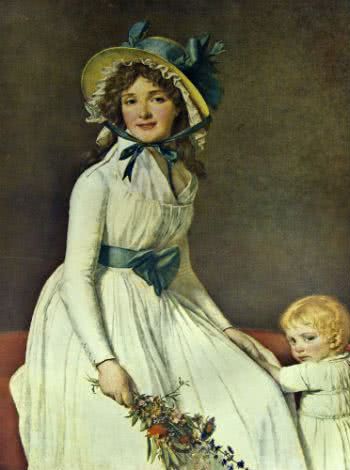 Retrato de Mrs. Serizy, Jacques-Louis DavidA pintura apresenta diversas características desse período, o qual buscava a pureza e a harmonia das formas.Inspirados na artes greco-romana e renascentista, o realismo, o racionalismo das obras e o equilíbrio das cores foram essenciais para disseminar esse estilo nas artes plásticas.Merecem destaque os pintores neoclássicos franceses: Jacques-Louis David (1748-1825) e Jean Auguste Dominique Ingres (1780-1867).Escultura Neoclassicista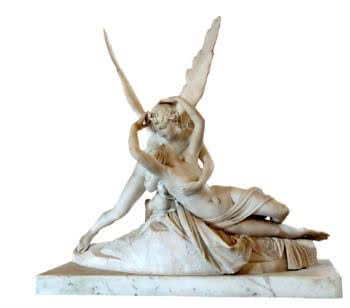     Eros e Psiquê, Antonio CanovaA Escultura Neoclássica vem unir diversos elementos baseados na escultura clássica, donde o uso do mármore é sua mais forte característica.Busca-se a harmonia das proporções e das formas com a exploração de temas relacionados a mitologia e personagens heróicos.Roma foi o grande e importante centro irradiador desse estilo com destaque para o escultor italiano: Antonio Canova (1757-1822).Atividades extra(Nota: 3,0)Faça uma pesquisa onde tenha:As características do NeoclassicismoO que defendia o NeoclassicismoQuem criou o neoclassicismoPor qual motivo nome NeoclassicismoNeoclassicismo no BrasilObras famosas da Arquitetura Neoclássica brasileiraQualquer dúvida estarei a disposição!COLÉGIO GERAÇÃO OBJETIVO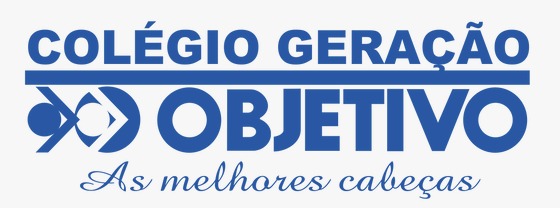 Cassilândia, 15 de Abril de 2020Disciplina: ARTEProfessora: MirélyPauta: (1 Aula)Ano: 2˚ AnoObservação: O aluno deverá registrar a pauta no caderno diariamente.· Fazer a leitura do texto  neoclassicismo.Assistir o vídeo explicativo do conteúdo para a execução dos trabalhos.· Fazer atividade extra referente ao conteúdo trabalhado durante a aula de hoje.· O aluno deverá sanar as dúvidas no privado de cada professor.